Об установлении тарифов на услуги автомобильного транспорта,оказываемые УМ АТП         В соответствии с Федеральным законом от 06.10.2003 № 131-ФЗ «Об общих принципах организации местного самоуправления в Российской Федерации», решением Совета депутатов ЗАТО г. Зеленогорск от 24.08.2022 № 41-190р «Об утверждении Порядка принятия решений об установлении тарифов на услуги и работы муниципальных предприятий и учреждений г. Зеленогорска», постановлением Администрации ЗАТО г. Зеленогорск от 07.09.2022 № 147-п «О регулировании тарифов на услуги и работы муниципальных предприятий и учреждений г. Зеленогорска», руководствуясь Уставом г. Зеленогорска,ПОСТАНОВЛЯЮ:Установить предельные минимальные тарифы на услуги автомобильного транспорта, оказываемые Унитарным муниципальным автотранспортным предприятием г.Зеленогорска, согласно приложению к настоящему постановлению.Настоящее постановление вступает в силу в день, следующий за днем его опубликования в газете «Панорама».Контроль за выполнением настоящего постановления возложить на первого заместителя Главы ЗАТО г. Зеленогорск по стратегическому планированию, экономическому развитию и финансам.Первый заместитель Главы ЗАТО г. Зеленогорск по жилищно-коммунальному хозяйству, архитектуре и градостроительству                                                               С.В. Камнев         Приложение                                                                            к постановлению Администрации                                                                           ЗАТО г. Зеленогорск                                                                           от   29.12.2022  №    207-п Предельные минимальные тарифы на услуги автомобильного транспорта, оказываемые Унитарным муниципальным автотранспортным предприятием г.ЗеленогорскаПримечание:в строках 3.12., 3.13., 4.4., 4.10., 4.16., 4.22. в графе 3 в числителе указан тариф, учитывающий услуги по экспедированию груза водителем-экспедитором, в знаменателе - без выполнения услуг по экспедированию груза.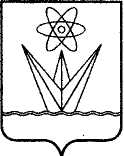 АДМИНИСТРАЦИЯЗАКРЫТОГО АДМИНИСТРАТИВНО – ТЕРРИТОРИАЛЬНОГО ОБРАЗОВАНИЯ  ГОРОД  ЗЕЛЕНОГОРСК КРАСНОЯРСКОГО КРАЯП О С Т А Н О В Л Е Н И ЕАДМИНИСТРАЦИЯЗАКРЫТОГО АДМИНИСТРАТИВНО – ТЕРРИТОРИАЛЬНОГО ОБРАЗОВАНИЯ  ГОРОД  ЗЕЛЕНОГОРСК КРАСНОЯРСКОГО КРАЯП О С Т А Н О В Л Е Н И ЕАДМИНИСТРАЦИЯЗАКРЫТОГО АДМИНИСТРАТИВНО – ТЕРРИТОРИАЛЬНОГО ОБРАЗОВАНИЯ  ГОРОД  ЗЕЛЕНОГОРСК КРАСНОЯРСКОГО КРАЯП О С Т А Н О В Л Е Н И ЕАДМИНИСТРАЦИЯЗАКРЫТОГО АДМИНИСТРАТИВНО – ТЕРРИТОРИАЛЬНОГО ОБРАЗОВАНИЯ  ГОРОД  ЗЕЛЕНОГОРСК КРАСНОЯРСКОГО КРАЯП О С Т А Н О В Л Е Н И Е    29.12.2022г. Зеленогорск№      207-п№п/пМарка и тип автомобильного транспортаТариф (без НДС), руб.Тариф (без НДС), руб.№п/пМарка и тип автомобильного транспортаза 1 машино-часза 1 км пробега1. Автобусы1. Автобусы1. Автобусы1. АвтобусыHYUNDAI все модификации междугородного типа543,5757,73МАЗ 152062 междугородный 543,5763,86ЛАЗ 699Р междугородный543,5748,84HYUNDAI AERO CITY 540, HYUNDAI SUPER AERO CITY543,5762,38IKARUS 263.10543,5762,81МАЗ 104.021, МАЗ 104.031543,5763,91ВОЛЖАНИН 527002, ВОЛЖАНИН 527012543,5758,52ЛИАЗ 525625, ЛИАЗ 525626, ЛИАЗ 525608К, ЛИАЗ 52569543,5761,13ЛИАЗ 677, ЛИАЗ 677М543,5748,49ЛАЗ 695Н, ЛАЗ 695Т543,5739,45ПАЗ 32051R, ПАЗ 32053S, ПАЗ 32053-70, ПАЗ 32054, ПАЗ 320540543,5733,23ПАЗ 320414-04543,5742,69ПАЗ 320414-05543,5738,57ПАЗ 4234543,5736,912. Легковые автомобили2. Легковые автомобили2. Легковые автомобили2. Легковые автомобилиГАЗ 3102, ГАЗ 31029, ГАЗ 310290397,1917,50УАЗ 31514-10397,1917,37CHEVROLET NIVA 212300397,1915,973. Грузовые автомобили и микроавтобусы3. Грузовые автомобили и микроавтобусы3. Грузовые автомобили и микроавтобусы3. Грузовые автомобили и микроавтобусыГАЗ 2705 фургон цельнометаллический397,1918,21ГАЗ 32214  397,1921,54УАЗ 3962 397,1917,93УАЗ 22069-04 микроавтобус397,1922,48ГАЗ 322131, ГАЗ 322132 микроавтобус 397,1922,02ГАЗ 3307, ГАЗ 3307 У-205, ГАЗ 330700397,1923,73ЗИЛ 131Н, ЗИЛ 131397,1936,34ЗИЛ 433360, ЗИЛ 433362 фургон 397,1931,34ЗИЛ 433360 бортовой 
оборудован гидрокраном469,4333,09КАМАЗ 431010 тягач
оборудован гидрокраном469,4354,53КАМАЗ 53212 бортовой 
оборудован гидроманипулятором543,5853,91№п/пМарка и тип автомобильного транспортаТариф (без НДС), руб.Тариф (без НДС), руб.№п/пМарка и тип автомобильного транспортаза 1 машино-часза 1 км пробегаАТЗ 56142 МАЗ 53371 автотопливозаправщик
без прицепа458,57
422,4654,21АТЗ 56142 МАЗ 53371 автотопливозаправщик
с прицепом ПЦ-8638-012-01 МАЗ 8926-017-02531,03
489,2072,23ЗИЛ 45085 самосвал397,1933,75МАЗ 5551 самосвал397,1953,25КРАЗ 256 Б1 самосвал459,9861,05КАМАЗ 55111 самосвал459,9853,96МАЗ 5516 А5-371, МАЗ 5516 А5-380, 
МАЗ 551605-223-024 самосвал459,9888,86ГАЗ 3302 грузовой397,1919,282775-0000010-01 фургон 
ГАЗ 3302397,1918,922790-0000010-01 фургон
ГАЗ 3302397,1920,742747-0000010 фургон
ГАЗ 3302397,1921,01232534 фургон-автолавка
ГАЗ 3302397,1922,47АФ 4741ТО автофургон
ЗИЛ 5301397,1927,30АФ 47411В автофургон
ЗИЛ 433112397,1937,194. Грузовые тягачи седельные с полуприцепами4. Грузовые тягачи седельные с полуприцепами4. Грузовые тягачи седельные с полуприцепами4. Грузовые тягачи седельные с полуприцепамиМАЗ 54323 тягач седельный
с полуприцепом 9370459,9870,36МАЗ 54323 тягач седельный
с полуприцепом 938502459,9872,89МАЗ 54323 тягач седельный
с полуприцепом 938502459,9875,32МАЗ 54323 тягач седельный
с полуприцепом ППЦ 96221 МАЗ 938910531,03
489,2080,89МАЗ 54323 тягач седельный
с полуприцепом МАЗ 938660-043459,9881,33МАЗ 54323 тягач седельный
с полуприцепом ЧМЗАП 99064459,98101,00МАЗ 54323 тягач седельный
с полуприцепом Schmitz SPR 24/L-13.62459,9890,19МАЗ 643008-030-010 грузовой-тягач седельный 
с полуприцепом 938502459,9874,71МАЗ 643008-030-010 грузовой-тягач седельный 
с полуприцепом 938502459,9877,13МАЗ 643008-030-010 грузовой-тягач седельный 
с полуприцепом ППЦ 96221 МАЗ 938910531,03
489,2082,81МАЗ 643008-030-010 грузовой-тягач седельный 
с полуприцепом МАЗ 938660-043459,9882,89№п/пМарка и тип автомобильного транспортаТариф  (без НДС), руб.Тариф  (без НДС), руб.№п/пМарка и тип автомобильного транспортаза 1 машино-часза 1 км пробегаМАЗ 643008-030-010 грузовой-тягач седельный 
с полуприцепом ЧМЗАП 99064459,98101,53МАЗ 643008-030-010 грузовой-тягач седельный 
с полуприцепом Schmitz SPR 24/L-13.62459,9890,85КРАЗ 6443-0000080-02, КРАЗ 6443-0000084-02 
грузовой-тягач седельный
с полуприцепом 938502459,9897,22КРАЗ 6443-0000080-02, КРАЗ 6443-0000084-02 
грузовой-тягач седельный
с полуприцепом 938502459,9899,19КРАЗ 6443-0000080-02, КРАЗ 6443-0000084-02 
грузовой-тягач седельный
с полуприцепом ППЦ 96221 МАЗ 938910531,03
489,20105,23КРАЗ 6443-0000080-02, КРАЗ 6443-0000084-02 
грузовой-тягач седельный
с полуприцепом МАЗ 938660-043459,98105,39КРАЗ 6443-0000080-02, КРАЗ 6443-0000084-02 
грузовой-тягач седельный
с полуприцепом ЧМЗАП 99064459,98123,99КРАЗ 6443-0000080-02, КРАЗ 6443-0000084-02 
грузовой-тягач седельный
с полуприцепом Schmitz SPR 24/L-13.62459,98113,42VOLVO FH 12 4x2 грузовой-тягач седельный
с полуприцепом Schmitz SPR 24/L-13.62459,9896,12VOLVO FH 12 4x2 грузовой-тягач седельный
с полуприцепом 938502459,9882,84VOLVO FH 12 4x2 грузовой-тягач седельный
с полуприцепом ППЦ 96221 МАЗ 938910531,03
489,2087,46VOLVO FH 12 4x2 грузовой-тягач седельный
с полуприцепом МАЗ 938660-043459,9887,98VOLVO FH 12 4x2 грузовой-тягач седельный
с полуприцепом ЧМЗАП 99064459,98106,995. Специальные автомобили и дорожные машины5. Специальные автомобили и дорожные машины5. Специальные автомобили и дорожные машины5. Специальные автомобили и дорожные машиныМашина с поливомоечным, плужно-щеточным оборудованием
ЗИЛ 433360, КО 713 ЗИЛ 450851 205,94-Универсальная комбинированная дорожная машина (пескоразбрасыватель)
КО 713 ЗИЛ 431412, МДК 433 ЗИЛ 4333621 292,89-Специальная цистерна (вакуум-машина) КО 503 ГАЗ 5319989,02-Кран автомобильный КС 35773 МАЗ 5337, КС 3577 МАЗ 53371 684,12-Подъемник гидравлический, подъемник стреловой самоходный 
МШТС-4МН ЗИЛ 431412, МШТС-4МН ЗИЛ 433362, 482210 ПСС-121.18Э 1 337,06-№п/пМарка и тип автомобильного транспортаТариф  (без НДС), руб.Тариф  (без НДС), руб.№п/пМарка и тип автомобильного транспортаза 1 машино-часза 1 км пробегаПодъемник стреловой самоходный ПСС-131.14Э ГАЗ 330811 403,46-Компрессор НВ-10 ЗИЛ ММЗ 450851 452,10-Компрессор НВ-10 ГАЗ 53121 363,70-Цистерна для перевозки воды ЗИЛ 4314101 023,87-Трактор с бульдозерно-рыхлительным оборудованием   Б 10М.0112 ЕН, Бульдозер Т-130, Трактор Б-0М1.01В6Н2 408,51-Автогрейдер ДЗ-122, ДЗ-122А, ДЗ-122Б-72 154,23-Автогрейдер ДЗ-98В7.23 030,98-Экскаватор ЕК-18, ЕК-18-20 с ковшом емкостью          1,0 куб. м.2 190,84-Экскаватор ЭО 2626 МСТ, ЭО 2621.2, ЭО 2621В2 с ковшом емкостью 0,25 куб. м.1 172,92-Снегоочистка, подметание, скашивание травы:МТЗ-82.1-57-У1, Беларус-82.1-57-У1, трактор МТЗ-82, машина коммунально-уборочная КМ-82БР, трактор колесный МТЗ-82.11 163,56-Снегоочиститель шнекороторный ДЭ-210Б-3 (ЗИЛ 433422)2 952,83-Снегопогрузчик КО-206 АН1 297,89-Машина коммунальная уборочная Беларус 82МК-Е (снегоочиститель шнекороторный СШР-2.0)1 561,44-Машина коммунально-уборочная КМ-82БР, Беларус-82.1-57-У1
(погрузчик-экскаватор фронтальный ПЭ-Ф-1БМ)1 227,24-Самоходное шасси ВТЗ-30 СШ802,81-